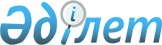 О Государственном аттестационном комитете Республики Казахстан
					
			Утративший силу
			
			
		
					Указ Президента Республики Казахстан от 1 марта 1995 г. N 2068. Утратил силу - Указом Президента РК от 26 мая 1997 г. N 3531 ~U973531.



          В целях совершенствования деятельности системы аттестации научных
и научно-педагогических кадров высшей квалификации, присуждения ученых
степеней и присвоения ученых званий, а также обеспечения независимой
экспертизы научных и технических программ и проектов постановляю:




          1. Преобразовать Высшую аттестационную комиссию при Кабинете
Министров Республики Казахстан в Государственный аттестационный
комитет Республики Казахстан (ГАК Республики Казахстан).




          2. Определить основными задачами Государственного аттестационного
комитета Республики Казахстан:




          проведение единой государственной политики, осуществления
контроля и координации деятельности соответствующих министерств и
ведомств, научных учреждений и высших учебных заведений в области
аттестации научных и научно-педагогических кадров высшей квалификации;




          участие в формировании научного потенциала Республики Казахстан;




          анализ тенденций и перспектив развития науки, техники,
образования и культуры;
<*>



          Сноска. Абзац пятый исключен - Указом Президента РК от 11 марта
1996 г. N 2895  
 U962895_ 
  .




          3. Предоставить ГАК Республики Казахстан в пределах возложенных
на него функций принимать решения, обязательные для исполнения
министерствами, государственными комитетами, ведомствами, научными
учреждениями, высшим учебными заведениями, предприятиями и
организациями.




          4. Установить, что ГАК Республики Казахстан принимает
окончательные решения по присуждению ученых степеней и присвоению
ученых званий от имени государства.




          5. Кабинету Министров Республики Казахстан:




          установить для работников центрального аппарата ГАК Республики
Казахстан, имеющих ученые степени и звания, надбавки в размере до 50
процентов от соответствующих должностных окладов;




          решить вопросы численности, финансового и
материально-технического обеспечения ГАК Республики Казахстан;




          утвердить Положение о ГАК Республики Казахстан.




          6. Признать утратившим силу Указ Президента Республики Казахстан
от 17 мая 1992 г. N 784 " О Высшей аттестационной комиссии при
Кабинете Министров Республики Казахстан" (САПП Республики Казахстан,
1992 г., N 18, ст. 302).




          7. Настоящий Указ вступает в силу со дня опубликования.




              Президент Республики Казахстан








					© 2012. РГП на ПХВ «Институт законодательства и правовой информации Республики Казахстан» Министерства юстиции Республики Казахстан
				